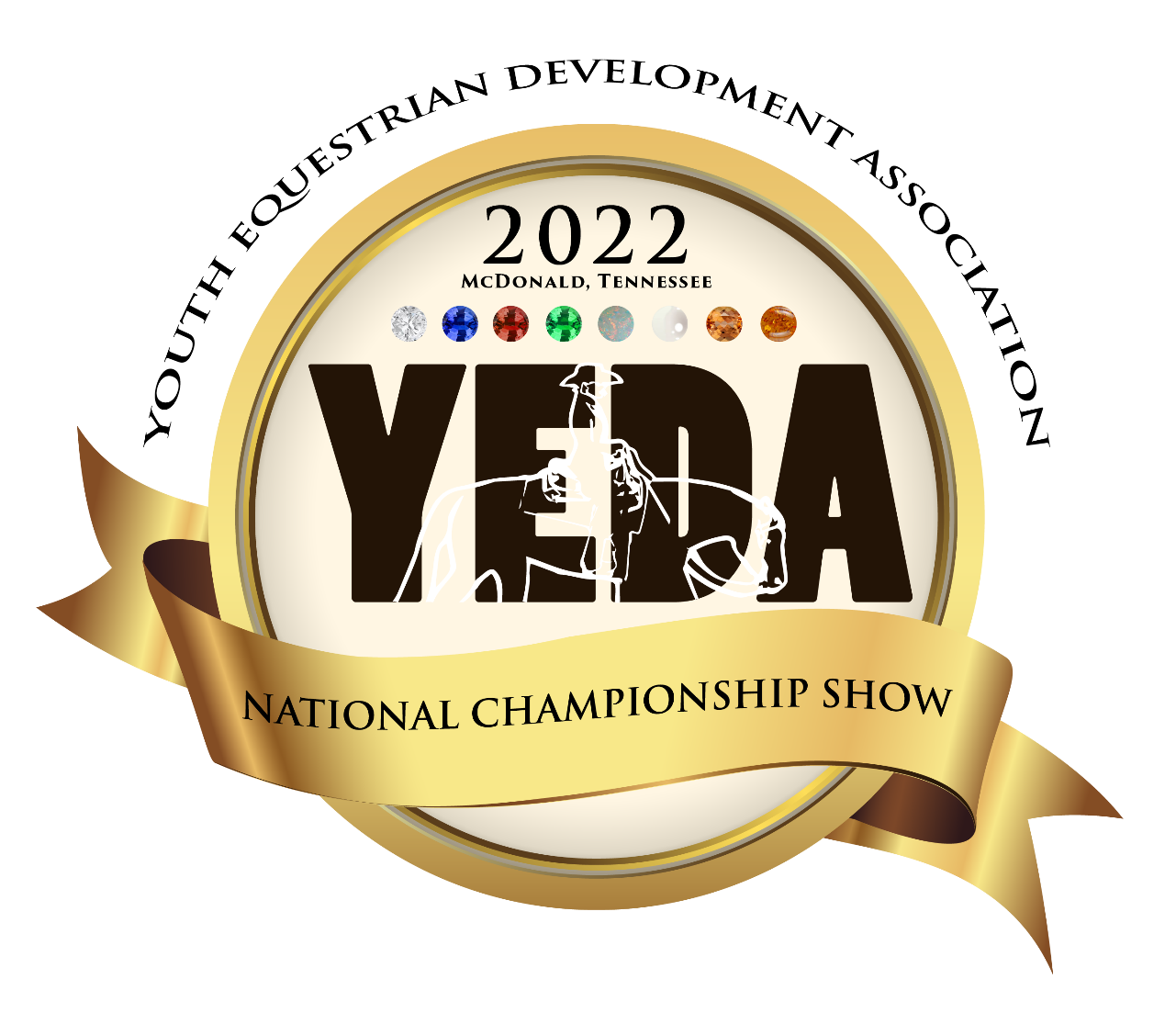 June 23-26, 2022THURSDAY – FRIDAY – SATURDAY – SUNDAYSHOWBILL Catalog Tri-State Exhibition Center 
200 Natures Trail SWMcDonald, TN 37353Tri – State Exhibition Center InformationAddress:  200 Natures Trail, McDonald, TN  37303Directions: 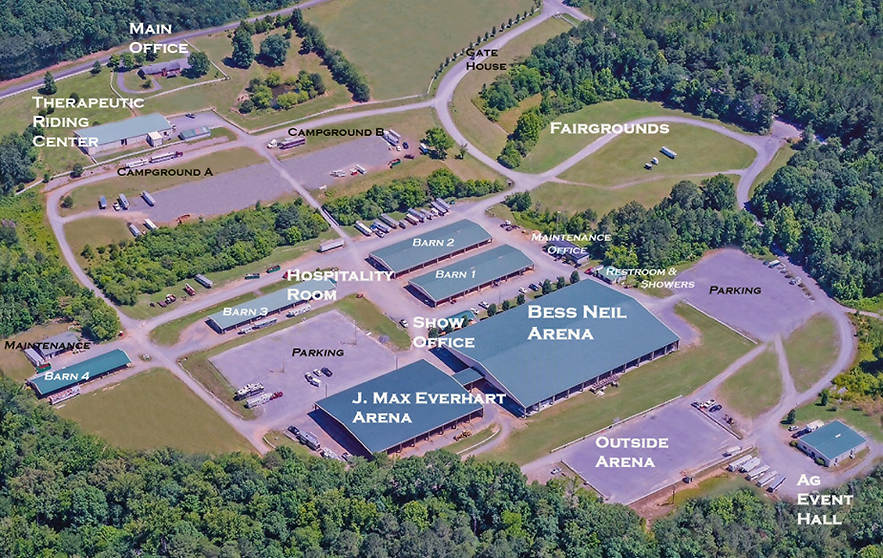 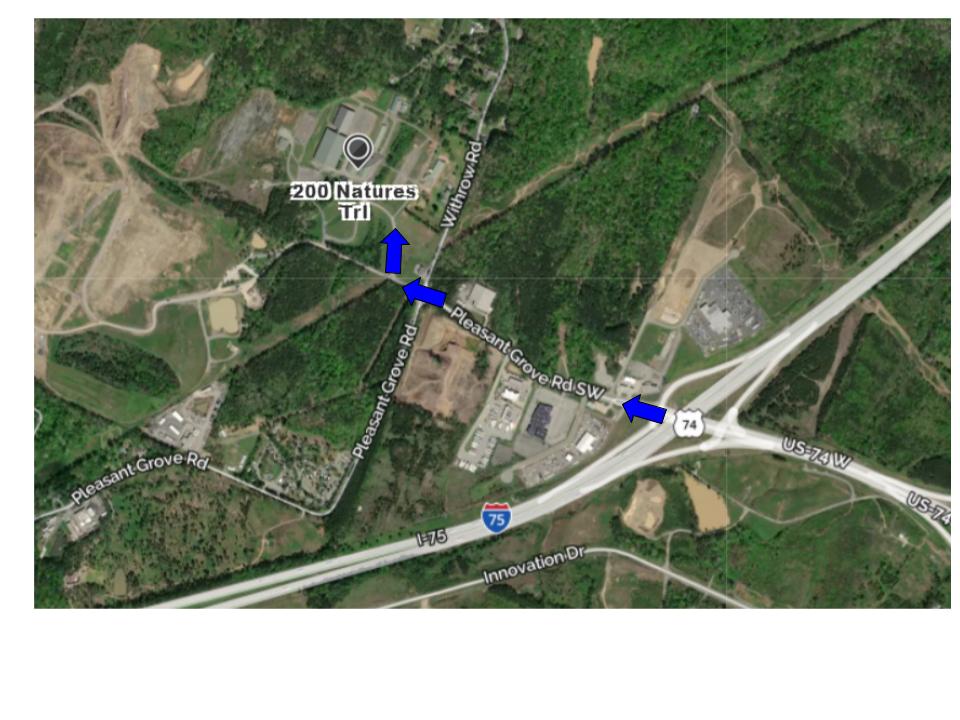 The JudgesStewardsYEDA MISSION STATEMENTOur mission is to provide an equestrian riding program for youth students, via both instructional and experiential learning opportunities. To accomplish this we will engage in equestrian competitions, instructional clinics, networking events and occasions for recruitment that includes but not limited to scholarship disbursements.National Championship Weekend Patterns State Invitational: All Classes Pattern # 6 Individual Classes:   All Classes Pattern #8Team Classes:  All Classes Pattern #4Diamond Elite: Pattern #12Note: All Reining classes will use the NRHA PatternsThe pattern book can be found on SHOWYEDA.comWatch Live:
Live Feed will be available through YEDA’s YouTube channel provided by Brian Bode. More details to come soon. TEAM DOOR DECORATIONS CONTESTS:
All YEDA Teams will be given a dressing room to store their items during the show. We would like to invite ALL teams to participate in a door decorating contest that captures the essence of your team and YEDA. Teams will create a door decoration that will cover the exterior of their dressing room door facing the aisle and exterior. 
YEDA Door Decorating  Contest and Judges Rubric 2022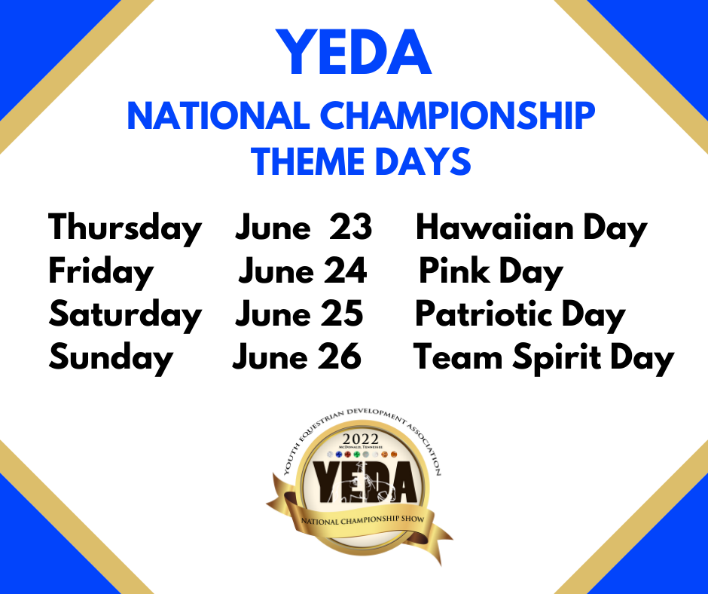 Tentative Class Order – Final order and classes will be determined after the last regular season qualifying show.Tentative Class Order – Final order and classes will be determined after the last regular season qualifying show.Tentative Class Order – Final order and classes will be determined after the last regular season qualifying show.Individual Grp 18 Senior High Sapphire Division Ranch RidingIndividual Grp 11 Senior High Opal Rail Horsemanship Individual Grp 19 Senior High Diamond Pattern HorsemanshipIndividual Grp 3 Junior High Opal Rail Horsemanship FinalsIndividual Grp 10 Junior High Sapphire Pattern Horsemanship Individual Grp 1 Elementary Pearl Rail Horsemanship FinalsIndividual Grp 13 Senior High Emerald Rail Horsemanship Finals Individual Grp 5 Junior High Emerald Rail Horsemanship Finals Individual Group 17 Senior High Sapphire Pattern HorsemanshipTeam Grp 20 Senior High Diamond Division – ReiningTeam Grp 12 Senior High Opal Pattern Horsemanship Team Grp 4 Junior High Opal Pattern Horsemanship Team Grp 15 Senior High Ruby Rail HorsemanshipDuring Lunch Break 
Time will be announced during the show. 
Chip Jackson Memorial Coaches CalcuttaAfter the Show Awards PresentationAg Pro Senior High Point Rider AwardsAg Pro Junior High Point Rider AwardsSportsmanship Schneiders Best Groomed HorseValley Vet Horse of the DayTentative Class Order – Final order and classes will be determined after the last regular season qualifying show.Team Grp 18 Senior High Sapphire Ranch Riding Team Grp 7 Junior High Ruby Rail HorsemanshipTeam Grp 10 Junior Sapphire Ranch Riding Team Grp 14 Senior High Emerald Pattern HorsemanshipTeam Grp 6 Junior High Emerald Pattern HorsemanshipTeam Grp 11 Senior High Opal Rail HorsemanshipTeam Grp 3 Junior High Opal Rail HorsemanshipTeam Grp 19 Senior High Diamond Pattern HorsemanshipTeam Grp 5 Junior High Emerald Rail HorsemanshipTeam Grp 13 Senior High Emerald Rail HorsemanshipTeam Grp 16 Senior High Ruby Pattern Horsemanship Team Grp 8 Junior High Ruby Pattern Horsemanship Team Grp 9 Junior High Sapphire Pattern HorsemanshipTeam Grp 18 Senior High Sapphire Pattern HorsemanshipIndividual Grp 22 Diamond Elite Horsemanship During Lunch Break 
Time will be announced during the show. 
Presentation of ScholarshipsAfter the Show Awards PresentationParade of Teams Ag Pro Senior High Point Team AwardsAg Pro Junior High Point Team AwardsSportsmanship Schneiders Best Groomed HorseValley Vet Horse of the DayEntry Information, Deadlines, and Scratch Refund Policy:Please email all entries by May 20th. This is necessary to invite other riders in the event that a qualifier chooses not to participate. The due date for hard copy entries and payment is May 27, 2022.Entries received after the due date may not be accepted.  The Closing Date is the date in which the program will be published and any changes after the closing date will not be in the official program and will be hand written in at the coaches meeting. The closing date for the show is 8:00am May 30, 2022. In the event you have a scratch prior to the closing date, use the attached Pre-Closing Date Refund Request Form to ensure a full refund.  Remember, this document needs to complete in its entirety AND received by the show secretary by 8:00am of the closing date to ensure a refund.Entry fees for scratches occurring after the closing date/time, will be refunded only under extraordinary circumstances.  If you feel your rider/s circumstances rise to this level, you may complete a Post-Closing Date Refund Request Form located under Coaches Forms on the YEDA Website.  Your request will be reviewed and voted on the first scheduled meeting following its receipt.  You will be notified of the results within two business days of the vote.  In the event a refund is to be issued, a check will be mailed within two weeks of the vote.SubstitutionsSubstitutions will be permitted for team classes only providing they comply with ALL the listed parameters, same day, same division, same class. Diamond EliteAll High School Teams who qualified for can have a Diamond Elite Rider participate in Sunday’s Diamond Elite class. Payment$70 per entry + $10 Office Fee + $10 Media Fee  Please make checks payable to 'YEDA'.When possible, please avoid writing multiple checks.Rent and/or Provide a Horse1 horse is required for every 12 rides for the entire show. 1 height weight horse will cover 8 rides for the entire show. (This is not per day, add up your total entries for the entries show to determine your rides) For example, one rider competing in both rail and pattern class will equal two rides. If you are unable to provide enough horses to meet the needs of your entries, you may rent rides at the cost of $50 each. Horses need to be provided or rental fee must be paid for all rides including riders who qualify for nationals through the invitational on Friday and diamond elite. Height/Weight:Please take note the height/weight notification box. The show committee will follow the YEDA rulebook suggestion for Height/Weight riders. The limits for slight/older horses will be 5’9” – 160#. Please avoid brining horses and ponies between the size of 13.3 – 14.2. If the rider exceeds these either of these limits, please mark the appropriate check box on the entry form. This will bring the rider to attention so that the riders height and weight can be observed in the database. This same column is also offered on the horse description page to note which horses need to be height/weight horses. Horses who are height/weight horses are horses whom it is bad for their health or carry a rider of a size greater than 5’9” and/or 160#. Please avoid brining horses and ponies between the size of 13.3 – 14.2. It is very important that you try to provide horses Wednesday Evening through Sunday, because of the warmup and to use the horses to their full potential. There will be great consideration used to not overuse the horses throughout the week! If you cannot provide your horses for the full show, please contact a YEDA Founder to discuss options.Each Team Entry Form must contain the following statement to be signed by the Coach/ designated representative of each member team making entry.This entry constitutes an agreement and affirmation that the team, riders, coaches, trainers and/or any affiliate, agent, and/or representative of the aforementioned individuals making entries (hereinafter collectively referred to as “Exhibitor(s)”), shall accept and abide by the rules of YEDA and of the Show, that each rider is eligible as entered. Exhibitors certify that each rider is eligible for competition in the level entered, and that Exhibitors will accept any rulings of the YEDA with respect to their conduct as final and beyond contestation. Additionally, Exhibitors agree to defend and hold YEDA, its directors, official, employees, and all persons, stables, and/or other entities providing facilities, horses or equipment for YEDA Shows and activities (hereinafter collectively referred to as “YEDA & Affiliates”), harmless for any claim action, or suit, including claim, action, or suit for injury, property damage, or death sustained during participation in the show by the entity, his/her coach, trainer or visitors. Furthermore, Exhibitors hereby acknowledge and recognize that competing in YEDA and event and/or show is an inherently dangerous activity and may result in substantial and serious injury, including but not limited to, maiming, paralysis, and/or death, and that all of the aforementioned individuals openly and freely accept all of the potential risks association with participation in YEDA events/shows. Accordingly Exhibitors agree to waive, release, and hold harmless the YEDA & Affiliates from any and all actions, causes of action, suits, debts, promises, damages, judgments, claims, and/or demands whatsoever, in law and/or equity. In making entry into YEDA Competition or event, team and/or individuals explicitly indemnify YEDA & Affiliates from any threatened and/or actual liability, and agree to defend YEDA & Affiliates from the same.Coaches Signature: ____________________________________________________________  Date: ________________Each Team Entry Form must contain the following statement to be signed by the Coach/ designated representative of each member team making entry.This entry constitutes an agreement and affirmation that the team, riders, coaches, trainers and/or any affiliate, agent, and/or representative of the aforementioned individuals making entries (hereinafter collectively referred to as “Exhibitor(s)”), shall accept and abide by the rules of YEDA and of the Show, that each rider is eligible as entered. Exhibitors certify that each rider is eligible for competition in the level entered, and that Exhibitors will accept any rulings of the YEDA with respect to their conduct as final and beyond contestation. Additionally, Exhibitors agree to defend and hold YEDA, its directors, official, employees, and all persons, stables, and/or other entities providing facilities, horses or equipment for YEDA Shows and activities (hereinafter collectively referred to as “YEDA & Affiliates”), harmless for any claim action, or suit, including claim, action, or suit for injury, property damage, or death sustained during participation in the show by the entity, his/her coach, trainer or visitors. Furthermore, Exhibitors hereby acknowledge and recognize that competing in YEDA and event and/or show is an inherently dangerous activity and may result in substantial and serious injury, including but not limited to, maiming, paralysis, and/or death, and that all of the aforementioned individuals openly and freely accept all of the potential risks association with participation in YEDA events/shows. Accordingly Exhibitors agree to waive, release, and hold harmless the YEDA & Affiliates from any and all actions, causes of action, suits, debts, promises, damages, judgments, claims, and/or demands whatsoever, in law and/or equity. In making entry into YEDA Competition or event, team and/or individuals explicitly indemnify YEDA & Affiliates from any threatened and/or actual liability, and agree to defend YEDA & Affiliates from the same.Coaches Signature: ____________________________________________________________  Date: ________________Each Team Entry Form must contain the following statement to be signed by the Coach/ designated representative of each member team making entry.This entry constitutes an agreement and affirmation that the team, riders, coaches, trainers and/or any affiliate, agent, and/or representative of the aforementioned individuals making entries (hereinafter collectively referred to as “Exhibitor(s)”), shall accept and abide by the rules of YEDA and of the Show, that each rider is eligible as entered. Exhibitors certify that each rider is eligible for competition in the level entered, and that Exhibitors will accept any rulings of the YEDA with respect to their conduct as final and beyond contestation. Additionally, Exhibitors agree to defend and hold YEDA, its directors, official, employees, and all persons, stables, and/or other entities providing facilities, horses or equipment for YEDA Shows and activities (hereinafter collectively referred to as “YEDA & Affiliates”), harmless for any claim action, or suit, including claim, action, or suit for injury, property damage, or death sustained during participation in the show by the entity, his/her coach, trainer or visitors. Furthermore, Exhibitors hereby acknowledge and recognize that competing in YEDA and event and/or show is an inherently dangerous activity and may result in substantial and serious injury, including but not limited to, maiming, paralysis, and/or death, and that all of the aforementioned individuals openly and freely accept all of the potential risks association with participation in YEDA events/shows. Accordingly Exhibitors agree to waive, release, and hold harmless the YEDA & Affiliates from any and all actions, causes of action, suits, debts, promises, damages, judgments, claims, and/or demands whatsoever, in law and/or equity. In making entry into YEDA Competition or event, team and/or individuals explicitly indemnify YEDA & Affiliates from any threatened and/or actual liability, and agree to defend YEDA & Affiliates from the same.Coaches Signature: ____________________________________________________________  Date: ________________Each Team Entry Form must contain the following statement to be signed by the Coach/ designated representative of each member team making entry.This entry constitutes an agreement and affirmation that the team, riders, coaches, trainers and/or any affiliate, agent, and/or representative of the aforementioned individuals making entries (hereinafter collectively referred to as “Exhibitor(s)”), shall accept and abide by the rules of YEDA and of the Show, that each rider is eligible as entered. Exhibitors certify that each rider is eligible for competition in the level entered, and that Exhibitors will accept any rulings of the YEDA with respect to their conduct as final and beyond contestation. Additionally, Exhibitors agree to defend and hold YEDA, its directors, official, employees, and all persons, stables, and/or other entities providing facilities, horses or equipment for YEDA Shows and activities (hereinafter collectively referred to as “YEDA & Affiliates”), harmless for any claim action, or suit, including claim, action, or suit for injury, property damage, or death sustained during participation in the show by the entity, his/her coach, trainer or visitors. Furthermore, Exhibitors hereby acknowledge and recognize that competing in YEDA and event and/or show is an inherently dangerous activity and may result in substantial and serious injury, including but not limited to, maiming, paralysis, and/or death, and that all of the aforementioned individuals openly and freely accept all of the potential risks association with participation in YEDA events/shows. Accordingly Exhibitors agree to waive, release, and hold harmless the YEDA & Affiliates from any and all actions, causes of action, suits, debts, promises, damages, judgments, claims, and/or demands whatsoever, in law and/or equity. In making entry into YEDA Competition or event, team and/or individuals explicitly indemnify YEDA & Affiliates from any threatened and/or actual liability, and agree to defend YEDA & Affiliates from the same.Coaches Signature: ____________________________________________________________  Date: ________________Each Team Entry Form must contain the following statement to be signed by the Coach/ designated representative of each member team making entry.This entry constitutes an agreement and affirmation that the team, riders, coaches, trainers and/or any affiliate, agent, and/or representative of the aforementioned individuals making entries (hereinafter collectively referred to as “Exhibitor(s)”), shall accept and abide by the rules of YEDA and of the Show, that each rider is eligible as entered. Exhibitors certify that each rider is eligible for competition in the level entered, and that Exhibitors will accept any rulings of the YEDA with respect to their conduct as final and beyond contestation. Additionally, Exhibitors agree to defend and hold YEDA, its directors, official, employees, and all persons, stables, and/or other entities providing facilities, horses or equipment for YEDA Shows and activities (hereinafter collectively referred to as “YEDA & Affiliates”), harmless for any claim action, or suit, including claim, action, or suit for injury, property damage, or death sustained during participation in the show by the entity, his/her coach, trainer or visitors. Furthermore, Exhibitors hereby acknowledge and recognize that competing in YEDA and event and/or show is an inherently dangerous activity and may result in substantial and serious injury, including but not limited to, maiming, paralysis, and/or death, and that all of the aforementioned individuals openly and freely accept all of the potential risks association with participation in YEDA events/shows. Accordingly Exhibitors agree to waive, release, and hold harmless the YEDA & Affiliates from any and all actions, causes of action, suits, debts, promises, damages, judgments, claims, and/or demands whatsoever, in law and/or equity. In making entry into YEDA Competition or event, team and/or individuals explicitly indemnify YEDA & Affiliates from any threatened and/or actual liability, and agree to defend YEDA & Affiliates from the same.Coaches Signature: ____________________________________________________________  Date: ________________Each Team Entry Form must contain the following statement to be signed by the Coach/ designated representative of each member team making entry.This entry constitutes an agreement and affirmation that the team, riders, coaches, trainers and/or any affiliate, agent, and/or representative of the aforementioned individuals making entries (hereinafter collectively referred to as “Exhibitor(s)”), shall accept and abide by the rules of YEDA and of the Show, that each rider is eligible as entered. Exhibitors certify that each rider is eligible for competition in the level entered, and that Exhibitors will accept any rulings of the YEDA with respect to their conduct as final and beyond contestation. Additionally, Exhibitors agree to defend and hold YEDA, its directors, official, employees, and all persons, stables, and/or other entities providing facilities, horses or equipment for YEDA Shows and activities (hereinafter collectively referred to as “YEDA & Affiliates”), harmless for any claim action, or suit, including claim, action, or suit for injury, property damage, or death sustained during participation in the show by the entity, his/her coach, trainer or visitors. Furthermore, Exhibitors hereby acknowledge and recognize that competing in YEDA and event and/or show is an inherently dangerous activity and may result in substantial and serious injury, including but not limited to, maiming, paralysis, and/or death, and that all of the aforementioned individuals openly and freely accept all of the potential risks association with participation in YEDA events/shows. Accordingly Exhibitors agree to waive, release, and hold harmless the YEDA & Affiliates from any and all actions, causes of action, suits, debts, promises, damages, judgments, claims, and/or demands whatsoever, in law and/or equity. In making entry into YEDA Competition or event, team and/or individuals explicitly indemnify YEDA & Affiliates from any threatened and/or actual liability, and agree to defend YEDA & Affiliates from the same.Coaches Signature: ____________________________________________________________  Date: ________________Each Team Entry Form must contain the following statement to be signed by the Coach/ designated representative of each member team making entry.This entry constitutes an agreement and affirmation that the team, riders, coaches, trainers and/or any affiliate, agent, and/or representative of the aforementioned individuals making entries (hereinafter collectively referred to as “Exhibitor(s)”), shall accept and abide by the rules of YEDA and of the Show, that each rider is eligible as entered. Exhibitors certify that each rider is eligible for competition in the level entered, and that Exhibitors will accept any rulings of the YEDA with respect to their conduct as final and beyond contestation. Additionally, Exhibitors agree to defend and hold YEDA, its directors, official, employees, and all persons, stables, and/or other entities providing facilities, horses or equipment for YEDA Shows and activities (hereinafter collectively referred to as “YEDA & Affiliates”), harmless for any claim action, or suit, including claim, action, or suit for injury, property damage, or death sustained during participation in the show by the entity, his/her coach, trainer or visitors. Furthermore, Exhibitors hereby acknowledge and recognize that competing in YEDA and event and/or show is an inherently dangerous activity and may result in substantial and serious injury, including but not limited to, maiming, paralysis, and/or death, and that all of the aforementioned individuals openly and freely accept all of the potential risks association with participation in YEDA events/shows. Accordingly Exhibitors agree to waive, release, and hold harmless the YEDA & Affiliates from any and all actions, causes of action, suits, debts, promises, damages, judgments, claims, and/or demands whatsoever, in law and/or equity. In making entry into YEDA Competition or event, team and/or individuals explicitly indemnify YEDA & Affiliates from any threatened and/or actual liability, and agree to defend YEDA & Affiliates from the same.Coaches Signature: ____________________________________________________________  Date: ________________Each Team Entry Form must contain the following statement to be signed by the Coach/ designated representative of each member team making entry.This entry constitutes an agreement and affirmation that the team, riders, coaches, trainers and/or any affiliate, agent, and/or representative of the aforementioned individuals making entries (hereinafter collectively referred to as “Exhibitor(s)”), shall accept and abide by the rules of YEDA and of the Show, that each rider is eligible as entered. Exhibitors certify that each rider is eligible for competition in the level entered, and that Exhibitors will accept any rulings of the YEDA with respect to their conduct as final and beyond contestation. Additionally, Exhibitors agree to defend and hold YEDA, its directors, official, employees, and all persons, stables, and/or other entities providing facilities, horses or equipment for YEDA Shows and activities (hereinafter collectively referred to as “YEDA & Affiliates”), harmless for any claim action, or suit, including claim, action, or suit for injury, property damage, or death sustained during participation in the show by the entity, his/her coach, trainer or visitors. Furthermore, Exhibitors hereby acknowledge and recognize that competing in YEDA and event and/or show is an inherently dangerous activity and may result in substantial and serious injury, including but not limited to, maiming, paralysis, and/or death, and that all of the aforementioned individuals openly and freely accept all of the potential risks association with participation in YEDA events/shows. Accordingly Exhibitors agree to waive, release, and hold harmless the YEDA & Affiliates from any and all actions, causes of action, suits, debts, promises, damages, judgments, claims, and/or demands whatsoever, in law and/or equity. In making entry into YEDA Competition or event, team and/or individuals explicitly indemnify YEDA & Affiliates from any threatened and/or actual liability, and agree to defend YEDA & Affiliates from the same.Coaches Signature: ____________________________________________________________  Date: ________________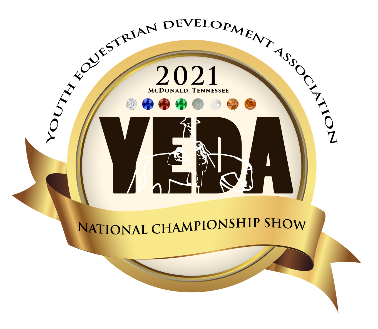 National ChampionshipsJune 23-26, 2022Horse Description FormRide & Horse count is based on the total number of riders for the entire show.Team: ___________________________________________________________Ride & Horse count is based on the total number of riders for the entire show.Total Owed: ______________Please make checks payable to: YEDA                            Due date for entries and payment is May 27, 2022For Questions Contact Laura Smith Cell: 419-957-9054 Email: mniese@showyeda.comMail Entries to: 18390 St. Rt. 568 Findlay, OH 45840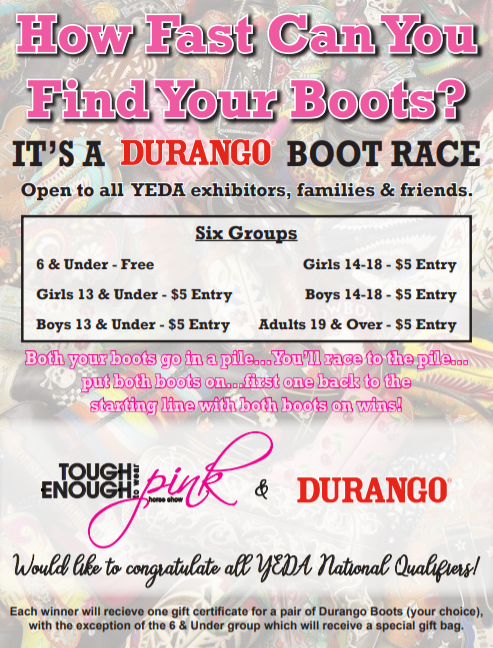 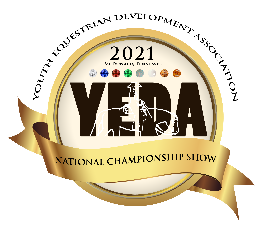 Show Officials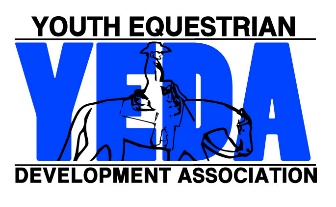 Judge A: Lori GordonJudge B:Debra Jones WrightJudge C: Carolyn JohnsonJudge D: Tony KennedyShow StewardsJenna Kingery National StewardStephanie SteinerBecky HuddlestonAshley WilsonRing StewardsJay Lanzer Lauren Brown Jordan Martin Cory ElksAnnouncerBess Neil ArenaKent MorrisAnnouncerBess Neil ArenaKent MorrisAnnouncerJ. Max Everhart ArenaPaul HartschuhAnnouncerJ. Max Everhart ArenaPaul HartschuhShow ManagerMolly Niese  Show SecretaryBrandy NapierShow SecretaryBrandy NapierPoint SecretaryHaley Hartschuh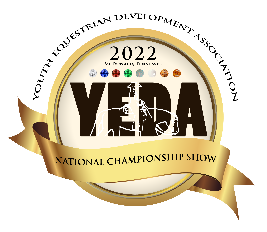 June 23-26, 2022Time ScheduleJune 23-26, 2022Wednesday, June 22:Horse Check-In YEDA Royalty Competition Starts at 1 PM Coaches Welcome and Intro Meeting 4pm-4:45pm Horse Warmup at 5 pm Thursday June 23: THEME: Hawaiian Day6:00 am Draw – All Coaches invited, not required7:00 am Coaches Meeting 7:45 am Horse Warm Up 8:45am Clear Arena and Drag, Conclusion of drag: Opening Ceremony9:00am Invitational BeginsDuring Lunch Break Present YEDA Royalty Court Awards Presentation: Sportsmanship, Good Grooming and Horse of the DayFriday June 24: Morning THEME: Pink Day6:00 am Draw – All Coaches invited, not required7:00 am Coaches Meeting 7:45 am Horse Warm Up8:45am Clear Arena and Drag, Conclusion of drag: Opening Ceremony9:00am Individual Championship Day beginsLunch Break:  TETWP Durango Boot RacesPresentation: Sportsmanship, Good Grooming and Horse of the DaySaturday June 25th:THEME: Patriotic Day 6:00 am Draw – All Coaches invited, not required7:00 am Coaches Meeting  7:45 am Horse Warm Up8:45 am Clear Arena and Drag, Conclusion of drag: Opening Ceremony9:00 am Finish the Individual Competition and begin Team CompetitionLunch BreakChip Jackson Memorial Coaches CalcuttaAwards Presentation: High Point Rider Awards, Sportsmanship, Good Grooming and Horse of the DaySunday June 26th:THEME: Team Spirit Day 6:00 am Draw – All Coaches invited, not required7:00 am Coaches Meeting 7:30 am Horse Warm Up 8:15-8:45 Cowboy Church8:45 am Clear Arena and Drag, Conclusion of drag: Opening Ceremony9:00 am Show Begins finish Team CompetitionLunch Break: Presentation of Scholarships At the Conclusion of the show: Parade of Teams Awards Presentation: Team Awards, Sportsmanship, Good Grooming and Horse of the Day.Thursday June 23, 2022State Invitational2 Arenas 6:00 am Draw – All Coaches invited, not required. 7:00 am Coaches Meeting 7:45 am Horse Warm Up 8:45am Clear Arena / Drag, Conclusion of drag: Opening Ceremony9:00am Invitational BeginsTHEME: Hawaiian Day Bess Neil ArenaInvitational Grp. 20 Diamond ReiningInvitational Grp. 15 SR High Ruby Rail HMS Split AInvitational Grp. 15 SR High Ruby Rail HMS Split BInvitational Grp. 7 JR High Ruby Rail HMS Invitational Grp. 11 SR High Opal Rail HMS Invitational Grp. 3 JR High Opal Rail HMS Split AInvitational Grp. 3 JR High Opal Rail HMS Split BInvitational Grp. 1 Elem. Pearl Rail HMS Split AInvitational Grp. 1 Elem. Pearl Rail HMS Split BInvitational Grp. 13 SR High Emerald Rail HMS Split AInvitational Grp. 13 SR High Emerald Rail HMS Split BInvitational Grp. 5 JR High Emerald Rail HMS Split AInvitational Grp. 5 JR High Emerald Rail HMS Split BInvitational Grp. 18 SR High Sapphire Division Ranch Riding Invitational Grp. 1 Elem. Pearl Rail HMS FinalsInvitational Grp. 10 JR High Sapphire Ranch Riding Invitational Grp. 28 Alumni Sapphire Ranch Riding Invitational Grp. 15 SR High Ruby Rail HMS FinalsInvitational Grp. 3 JR High Opal Rail HMS Finals Invitational Grp. 5 JR High Emerald Rail HMS Finals Invitational Grp. 13 SR High Emerald Rail HMS Finals Bess Neil ArenaInvitational Grp. 20 Diamond ReiningInvitational Grp. 15 SR High Ruby Rail HMS Split AInvitational Grp. 15 SR High Ruby Rail HMS Split BInvitational Grp. 7 JR High Ruby Rail HMS Invitational Grp. 11 SR High Opal Rail HMS Invitational Grp. 3 JR High Opal Rail HMS Split AInvitational Grp. 3 JR High Opal Rail HMS Split BInvitational Grp. 1 Elem. Pearl Rail HMS Split AInvitational Grp. 1 Elem. Pearl Rail HMS Split BInvitational Grp. 13 SR High Emerald Rail HMS Split AInvitational Grp. 13 SR High Emerald Rail HMS Split BInvitational Grp. 5 JR High Emerald Rail HMS Split AInvitational Grp. 5 JR High Emerald Rail HMS Split BInvitational Grp. 18 SR High Sapphire Division Ranch Riding Invitational Grp. 1 Elem. Pearl Rail HMS FinalsInvitational Grp. 10 JR High Sapphire Ranch Riding Invitational Grp. 28 Alumni Sapphire Ranch Riding Invitational Grp. 15 SR High Ruby Rail HMS FinalsInvitational Grp. 3 JR High Opal Rail HMS Finals Invitational Grp. 5 JR High Emerald Rail HMS Finals Invitational Grp. 13 SR High Emerald Rail HMS Finals J. Max Everhart ArenaInvitational Grp. 25 Alumni Emerald Rail HMSInvitational Grp. 17 SR High Sapphire Pattern HMS Invitational Grp. 9 JR High Sapphire Pattern HMS Invitational Grp. 27 Alumni Sapphire Pattern HMS Invitational Grp. 6 JR High Emerald Pattern HMSInvitational Grp. 14 SR High Emerald Pattern HMS Invitational Grp. 27 Alumni Emerald Pattern HMSInvitational Grp. 4 JR High Opal Pattern HMS Invitational Grp. 12 SR High Opal Pattern HMS Invitational Grp. 2 Elementary Pearl Pattern HMSInvitational Grp. 19 SR High Diamond Pattern HMSInvitational Grp. 8 JR High Ruby Pattern HMS Invitational Grp. 16 SR High Ruby Pattern HMSDuring the Lunch BreakTime will be announced during the show.YEDA Royalty Court Presentation

Awards Presentation
SportsmanshipSchneiders Best Groomed HorseValley Vet Horse of the DayFriday June 24, 2022Individual National Championship2 Arenas6:00 am Draw – All Coaches invited, not required. 7:00 am Coaches Meeting 7:45 am Horse Warm Up 8:45am Clear Arena / Drag      Opening Ceremony9:00am Show BeginsTHEME: Pink Day6:00 am Draw – All Coaches invited, not required. 7:00 am Coaches Meeting 7:45 am Horse Warm Up 8:45am Clear Arena / Drag      Opening Ceremony9:00am Show BeginsTHEME: Pink DayBess Neil ArenaIndividual Grp 20 Diamond ReiningIndividual Grp 15 SR High Ruby Rail HMS Split AIndividual Grp 15 SR High Ruby Rail HMS Split BIndividual Grp 7 JR High Ruby Rail HMSIndividual Grp 3 JR High Opal Rail HMS Split AIndividual Grp 3 JR High Opal Rail HMS Split BIndividual Grp 3 JR High Opal Rail HMS Split AIndividual Grp 1 Elem. Pearl Rail HMS Split AIndividual Grp 1 Elem. Pearl Rail HMS Split BIndividual Grp 1 Elem. Pearl Rail HMS Split CIndividual Grp 28 Alumni Sapphire Division Ranch RidingIndividual Grp 10 JR High Sapphire Division Ranch RidingIndividual Grp 13 SR High Emerald Rail HMS Split AIndividual Grp 13 SR High Emerald Rail HMS Split BIndividual Grp 25 Alumni Emerald Rail HMSIndividual Grp 5 JR High Emerald Rail HMS Split BIndividual Grp 5 JR High Emerald Rail HMS Split AIndividual Grp 5 JR High Emerald Rail HMS Split CIndividual Grp 15 SR High Ruby Rail HMS FinalsJ. Max Everhart ArenaIndividual Grp 26 Alumni Emerald Pattern HMS Individual Grp 14 SR High Emerald Pattern HMSIndividual Grp 6 JR High Emerald Pattern HMSIndividual Grp 24 EWD Topaz Pattern and Rail Independent HMSIndividual Grp 27 Alumni Sapphire Pattern HMSIndividual Grp 25 EWD Topaz Pattern and Rail Assisted HMSIndividual Grp 16 SR High Ruby Pattern HMSIndividual Grp 8 JR High Ruby Pattern HMS Individual Grp 23 EWD Amber Pattern and Rail Assisted HMSIndividual Grp 22 EWD Amber Pattern and Rail Independent HMSIndividual Grp 2 Elem. Pearl Pattern HMSIndividual Grp 12 SR High Opal Pattern HMSIndividual Grp 4 JR High Opal Pattern HMSDuring Lunch BreakTime will be announced during the show.Tough Enough to Wear Pink Durango Boot Races After the Show Awards PresentationSportsmanship Schneiders Best Groomed HorseValley Vet Horse of the DaySaturday June 25, 2022Individual & Team National Championship 1 Arena Bess Neil Arena6:00 am Draw – All Coaches invited, not required. 7:00 am Coaches Meeting 7:45 am Horse Warm Up 8:45am Clear Arena / Drag,          Opening Ceremony9:00am Show BeginsTHEME: Patriotic  DaySunday June 26, 2022Team National Championship 1 Arena Bess Neil Arena6:00 am Draw – All Coaches invited, not required. 7:00 am Coaches Meeting 7:30 am Horse Warm Up 8:15-8:45  Cowboy Church 8:45 am Clear Arena /Drag       Opening Ceremony9:00 am Show Begins finish Team CompetitionTHEME: Team Spirit  DayNational Championship State Invitational  Thursday, June 23, 2022Junior High TeamCoach Name:Team Name:Coach Phone Number:Coach Email:For Questions Contact Laura Smith  Cell: 419-957-9054Email:  niesem72@gmail.comMail Entries to:Molly Niese 18390 St Rt 568Findlay, Ohio 45840For Questions Contact Laura Smith  Cell: 419-957-9054Email:  niesem72@gmail.comMail Entries to:Molly Niese 18390 St Rt 568Findlay, Ohio 45840For Questions Contact Laura Smith  Cell: 419-957-9054Email:  niesem72@gmail.comMail Entries to:Molly Niese 18390 St Rt 568Findlay, Ohio 4584091078563344For Questions Contact Laura Smith  Cell: 419-957-9054Email:  niesem72@gmail.comMail Entries to:Molly Niese 18390 St Rt 568Findlay, Ohio 45840For Questions Contact Laura Smith  Cell: 419-957-9054Email:  niesem72@gmail.comMail Entries to:Molly Niese 18390 St Rt 568Findlay, Ohio 45840For Questions Contact Laura Smith  Cell: 419-957-9054Email:  niesem72@gmail.comMail Entries to:Molly Niese 18390 St Rt 568Findlay, Ohio 45840Sapphire Pattern HorsemanshipSapphire Ranch Riding Ruby Rail HorsemanshipRuby Pattern ClassEmerald Rail HorsemanshipEmerald Pattern ClassOpal Rail HorsemanshipOpal Rail HorsemanshipOpal Pattern ClassOpal Pattern Class$90PerClassBack #Ht WtRider NameSapphire Pattern HorsemanshipSapphire Ranch Riding Ruby Rail HorsemanshipRuby Pattern ClassEmerald Rail HorsemanshipEmerald Pattern ClassOpal Rail HorsemanshipOpal Rail HorsemanshipOpal Pattern ClassOpal Pattern ClassTotal $HtWtHtWtHtWtHtWtHtWtHtWtHtWtHtWtHtWtHtWtIf you need more room for more entries print additional entry forms Or extend the page using the inserting rows below tool.If you need more room for more entries print additional entry forms Or extend the page using the inserting rows below tool.If you need more room for more entries print additional entry forms Or extend the page using the inserting rows below tool.If you need more room for more entries print additional entry forms Or extend the page using the inserting rows below tool.If you need more room for more entries print additional entry forms Or extend the page using the inserting rows below tool.If you need more room for more entries print additional entry forms Or extend the page using the inserting rows below tool.If you need more room for more entries print additional entry forms Or extend the page using the inserting rows below tool.If you need more room for more entries print additional entry forms Or extend the page using the inserting rows below tool.If you need more room for more entries print additional entry forms Or extend the page using the inserting rows below tool.If you need more room for more entries print additional entry forms Or extend the page using the inserting rows below tool.SubtotalSubtotalNational Championship State Invitational  Thursday, June 23, 2022Senior High TeamCoach Name:Team Name:Coach Phone Number:Coach Email:For Questions Contact Laura Smith  Cell: 419-957-9054Email:  niesem72@gmail.comMail Entries to:Molly Niese 18390 St Rt 568Findlay, Ohio 45840For Questions Contact Laura Smith  Cell: 419-957-9054Email:  niesem72@gmail.comMail Entries to:Molly Niese 18390 St Rt 568Findlay, Ohio 45840For Questions Contact Laura Smith  Cell: 419-957-9054Email:  niesem72@gmail.comMail Entries to:Molly Niese 18390 St Rt 568Findlay, Ohio 4584020191718151613141112For Questions Contact Laura Smith  Cell: 419-957-9054Email:  niesem72@gmail.comMail Entries to:Molly Niese 18390 St Rt 568Findlay, Ohio 45840For Questions Contact Laura Smith  Cell: 419-957-9054Email:  niesem72@gmail.comMail Entries to:Molly Niese 18390 St Rt 568Findlay, Ohio 45840For Questions Contact Laura Smith  Cell: 419-957-9054Email:  niesem72@gmail.comMail Entries to:Molly Niese 18390 St Rt 568Findlay, Ohio 45840Diamond ReiningDiamond Pattern  HorsemanshipSapphire Pattern HorsemanshipSapphire Ranch RidingRuby Rail HorsemanshipRuby Pattern ClassEmerald Rail HorsemanshipEmerald Pattern ClassOpal Rail HorsemanshipOpal Pattern Class$90PerClassBack #Ht WtRider NameDiamond ReiningDiamond Pattern  HorsemanshipSapphire Pattern HorsemanshipSapphire Ranch RidingRuby Rail HorsemanshipRuby Pattern ClassEmerald Rail HorsemanshipEmerald Pattern ClassOpal Rail HorsemanshipOpal Pattern ClassTotal $HtWtHtWtHtWtHtWtHtWtHtWtHtWtHtWtHtWtHtWtIf you need more room for more entries print additional entry forms Or extend the page using the inserting rows below tool.If you need more room for more entries print additional entry forms Or extend the page using the inserting rows below tool.If you need more room for more entries print additional entry forms Or extend the page using the inserting rows below tool.If you need more room for more entries print additional entry forms Or extend the page using the inserting rows below tool.If you need more room for more entries print additional entry forms Or extend the page using the inserting rows below tool.If you need more room for more entries print additional entry forms Or extend the page using the inserting rows below tool.If you need more room for more entries print additional entry forms Or extend the page using the inserting rows below tool.If you need more room for more entries print additional entry forms Or extend the page using the inserting rows below tool.If you need more room for more entries print additional entry forms Or extend the page using the inserting rows below tool.If you need more room for more entries print additional entry forms Or extend the page using the inserting rows below tool.If you need more room for more entries print additional entry forms Or extend the page using the inserting rows below tool.SubtotalSubtotalNational Championship State Invitational  Thursday, June 23, 2022Non-Team ClassesCoach Name:Team Name:Coach Phone Number:Coach Email:For Questions Contact Laura Smith  Cell: 419-957-9054Email:  niesem72@gmail.comMail Entries to:Molly Niese 18390 St Rt 568Findlay, Ohio 45840For Questions Contact Laura Smith  Cell: 419-957-9054Email:  niesem72@gmail.comMail Entries to:Molly Niese 18390 St Rt 568Findlay, Ohio 45840For Questions Contact Laura Smith  Cell: 419-957-9054Email:  niesem72@gmail.comMail Entries to:Molly Niese 18390 St Rt 568Findlay, Ohio 45840272825262122232424122For Questions Contact Laura Smith  Cell: 419-957-9054Email:  niesem72@gmail.comMail Entries to:Molly Niese 18390 St Rt 568Findlay, Ohio 45840For Questions Contact Laura Smith  Cell: 419-957-9054Email:  niesem72@gmail.comMail Entries to:Molly Niese 18390 St Rt 568Findlay, Ohio 45840For Questions Contact Laura Smith  Cell: 419-957-9054Email:  niesem72@gmail.comMail Entries to:Molly Niese 18390 St Rt 568Findlay, Ohio 45840Sapphire AlumniPatternsSapphire AlumniRanch RidingEmerald AlumniRail HorsemanshipEmerald AlumniPatternEWD Amber P/R AssistedEWD Amber P/R IndependentEWD Topaz P/R AssistedEWD Topaz P/R IndependentEWD Topaz P/R IndependentPeal Rail HorsemanshipPeal Pattern ClassPeal Pattern Class$90PerClassBack #Rider NameTotal $If you need more room for more entries print additional entry forms Or extend the page using the inserting rows below tool.If you need more room for more entries print additional entry forms Or extend the page using the inserting rows below tool.If you need more room for more entries print additional entry forms Or extend the page using the inserting rows below tool.If you need more room for more entries print additional entry forms Or extend the page using the inserting rows below tool.If you need more room for more entries print additional entry forms Or extend the page using the inserting rows below tool.If you need more room for more entries print additional entry forms Or extend the page using the inserting rows below tool.If you need more room for more entries print additional entry forms Or extend the page using the inserting rows below tool.If you need more room for more entries print additional entry forms Or extend the page using the inserting rows below tool.If you need more room for more entries print additional entry forms Or extend the page using the inserting rows below tool.If you need more room for more entries print additional entry forms Or extend the page using the inserting rows below tool.If you need more room for more entries print additional entry forms Or extend the page using the inserting rows below tool.SubtotalSubtotalSubtotalNational Championships Individual Entries June 24 - 25, 2022Friday & SaturdayJunior High TeamCoach Name:Team Name:Coach Phone Number:Coach Email:For Questions Contact Laura Smith  Cell: 419-957-9054Email:  niesem72@gmail.comMail Entries to:Molly Niese 18390 St Rt 568Findlay, Ohio 45840For Questions Contact Laura Smith  Cell: 419-957-9054Email:  niesem72@gmail.comMail Entries to:Molly Niese 18390 St Rt 568Findlay, Ohio 45840For Questions Contact Laura Smith  Cell: 419-957-9054Email:  niesem72@gmail.comMail Entries to:Molly Niese 18390 St Rt 568Findlay, Ohio 4584091078563344For Questions Contact Laura Smith  Cell: 419-957-9054Email:  niesem72@gmail.comMail Entries to:Molly Niese 18390 St Rt 568Findlay, Ohio 45840For Questions Contact Laura Smith  Cell: 419-957-9054Email:  niesem72@gmail.comMail Entries to:Molly Niese 18390 St Rt 568Findlay, Ohio 45840For Questions Contact Laura Smith  Cell: 419-957-9054Email:  niesem72@gmail.comMail Entries to:Molly Niese 18390 St Rt 568Findlay, Ohio 45840Sapphire Pattern HorsemanshipSapphire Ranch Riding Ruby Rail HorsemanshipRuby Pattern ClassEmerald Rail HorsemanshipEmerald Pattern ClassOpal Rail HorsemanshipOpal Rail HorsemanshipOpal Pattern ClassOpal Pattern Class$90PerClassBack #Ht WtRider NameSapphire Pattern HorsemanshipSapphire Ranch Riding Ruby Rail HorsemanshipRuby Pattern ClassEmerald Rail HorsemanshipEmerald Pattern ClassOpal Rail HorsemanshipOpal Rail HorsemanshipOpal Pattern ClassOpal Pattern ClassTotal $HtWtHtWtHtWtHtWtHtWtHtWtHtWtHtWtHtWtHtWtIf you need more room for more entries print additional entry forms Or extend the page using the inserting rows below tool.If you need more room for more entries print additional entry forms Or extend the page using the inserting rows below tool.If you need more room for more entries print additional entry forms Or extend the page using the inserting rows below tool.If you need more room for more entries print additional entry forms Or extend the page using the inserting rows below tool.If you need more room for more entries print additional entry forms Or extend the page using the inserting rows below tool.If you need more room for more entries print additional entry forms Or extend the page using the inserting rows below tool.If you need more room for more entries print additional entry forms Or extend the page using the inserting rows below tool.If you need more room for more entries print additional entry forms Or extend the page using the inserting rows below tool.If you need more room for more entries print additional entry forms Or extend the page using the inserting rows below tool.If you need more room for more entries print additional entry forms Or extend the page using the inserting rows below tool.SubtotalSubtotalNational Championships Individual Entries June 24 - 25, 2022Friday & SaturdaySenior High TeamCoach Name:Team Name:Coach Phone Number:Coach Email:For Questions Contact Laura Smith  Cell: 419-957-9054Email:  niesem72@gmail.comMail Entries to:Molly Niese 18390 St Rt 568Findlay, Ohio 45840For Questions Contact Laura Smith  Cell: 419-957-9054Email:  niesem72@gmail.comMail Entries to:Molly Niese 18390 St Rt 568Findlay, Ohio 45840For Questions Contact Laura Smith  Cell: 419-957-9054Email:  niesem72@gmail.comMail Entries to:Molly Niese 18390 St Rt 568Findlay, Ohio 4584020191718151613141112For Questions Contact Laura Smith  Cell: 419-957-9054Email:  niesem72@gmail.comMail Entries to:Molly Niese 18390 St Rt 568Findlay, Ohio 45840For Questions Contact Laura Smith  Cell: 419-957-9054Email:  niesem72@gmail.comMail Entries to:Molly Niese 18390 St Rt 568Findlay, Ohio 45840For Questions Contact Laura Smith  Cell: 419-957-9054Email:  niesem72@gmail.comMail Entries to:Molly Niese 18390 St Rt 568Findlay, Ohio 45840Diamond Reining Diamond Pattern HorsemanshipSapphire Pattern HorsemanshipSapphire Ranch Riding Ruby Rail HorsemanshipRuby Pattern ClassEmerald Rail HorsemanshipEmerald Pattern ClassOpal Rail HorsemanshipOpal Pattern Class$90PerClassBack #Ht WtRider NameDiamond Reining Diamond Pattern HorsemanshipSapphire Pattern HorsemanshipSapphire Ranch Riding Ruby Rail HorsemanshipRuby Pattern ClassEmerald Rail HorsemanshipEmerald Pattern ClassOpal Rail HorsemanshipOpal Pattern ClassTotal $HtWtHtWtHtWtHtWtHtWtHtWtHtWtHtWtHtWtHtWtIf you need more room for more entries print additional entry forms Or extend the page using the inserting rows below tool.If you need more room for more entries print additional entry forms Or extend the page using the inserting rows below tool.If you need more room for more entries print additional entry forms Or extend the page using the inserting rows below tool.If you need more room for more entries print additional entry forms Or extend the page using the inserting rows below tool.If you need more room for more entries print additional entry forms Or extend the page using the inserting rows below tool.If you need more room for more entries print additional entry forms Or extend the page using the inserting rows below tool.If you need more room for more entries print additional entry forms Or extend the page using the inserting rows below tool.If you need more room for more entries print additional entry forms Or extend the page using the inserting rows below tool.If you need more room for more entries print additional entry forms Or extend the page using the inserting rows below tool.If you need more room for more entries print additional entry forms Or extend the page using the inserting rows below tool.If you need more room for more entries print additional entry forms Or extend the page using the inserting rows below tool.SubtotalSubtotalNational Championships Individual Entries June 24 - 25, 2022Friday & SaturdayNon – Team Classes Coach Name:Team Name:Coach Phone Number:Coach Email:For Questions Contact Laura Smith  Cell: 419-957-9054Email:  niesem72@gmail.comMail Entries to:Molly Niese 18390 St Rt 568Findlay, Ohio 45840For Questions Contact Laura Smith  Cell: 419-957-9054Email:  niesem72@gmail.comMail Entries to:Molly Niese 18390 St Rt 568Findlay, Ohio 45840For Questions Contact Laura Smith  Cell: 419-957-9054Email:  niesem72@gmail.comMail Entries to:Molly Niese 18390 St Rt 568Findlay, Ohio 45840272825262122232424112For Questions Contact Laura Smith  Cell: 419-957-9054Email:  niesem72@gmail.comMail Entries to:Molly Niese 18390 St Rt 568Findlay, Ohio 45840For Questions Contact Laura Smith  Cell: 419-957-9054Email:  niesem72@gmail.comMail Entries to:Molly Niese 18390 St Rt 568Findlay, Ohio 45840For Questions Contact Laura Smith  Cell: 419-957-9054Email:  niesem72@gmail.comMail Entries to:Molly Niese 18390 St Rt 568Findlay, Ohio 45840Sapphire AlumniPattern Sapphire AlumniRanch RidingEmerald AlumniRail HorsemanshipEmerald AlumniPatternEWD Amber P/R AssistedEWD Amber P/R IndependentEWD Topaz P/R AssistedEWD Topaz P/R IndependentEWD Topaz P/R IndependentPeal Rail HorsemanshipPeal Rail HorsemanshipPeal Pattern Class$90PerClassBack #Rider NameTotal $If you need more room for more entries print additional entry forms Or extend the page using the inserting rows below tool.If you need more room for more entries print additional entry forms Or extend the page using the inserting rows below tool.If you need more room for more entries print additional entry forms Or extend the page using the inserting rows below tool.If you need more room for more entries print additional entry forms Or extend the page using the inserting rows below tool.If you need more room for more entries print additional entry forms Or extend the page using the inserting rows below tool.If you need more room for more entries print additional entry forms Or extend the page using the inserting rows below tool.If you need more room for more entries print additional entry forms Or extend the page using the inserting rows below tool.If you need more room for more entries print additional entry forms Or extend the page using the inserting rows below tool.If you need more room for more entries print additional entry forms Or extend the page using the inserting rows below tool.If you need more room for more entries print additional entry forms Or extend the page using the inserting rows below tool.If you need more room for more entries print additional entry forms Or extend the page using the inserting rows below tool.SubtotalSubtotalNational Championships Team Entries June 25 - 26, 2022Saturday & SundayJunior High TeamCoach Name:Team Name:Coach Phone Number:Coach Email:For Questions Contact Laura Smith  Cell: 419-957-9054Email:  niesem72@gmail.comMail Entries to:Molly Niese 18390 St Rt 568Findlay, Ohio 45840For Questions Contact Laura Smith  Cell: 419-957-9054Email:  niesem72@gmail.comMail Entries to:Molly Niese 18390 St Rt 568Findlay, Ohio 45840For Questions Contact Laura Smith  Cell: 419-957-9054Email:  niesem72@gmail.comMail Entries to:Molly Niese 18390 St Rt 568Findlay, Ohio 4584091078563344For Questions Contact Laura Smith  Cell: 419-957-9054Email:  niesem72@gmail.comMail Entries to:Molly Niese 18390 St Rt 568Findlay, Ohio 45840For Questions Contact Laura Smith  Cell: 419-957-9054Email:  niesem72@gmail.comMail Entries to:Molly Niese 18390 St Rt 568Findlay, Ohio 45840For Questions Contact Laura Smith  Cell: 419-957-9054Email:  niesem72@gmail.comMail Entries to:Molly Niese 18390 St Rt 568Findlay, Ohio 45840Sapphire Pattern HorsemanshipSapphire Ranch Riding Ruby Rail HorsemanshipRuby Pattern ClassEmerald Rail HorsemanshipEmerald Pattern ClassOpal Rail HorsemanshipOpal Rail HorsemanshipOpal Pattern ClassOpal Pattern Class$90PerClassBack #Ht WtRider NameSapphire Pattern HorsemanshipSapphire Ranch Riding Ruby Rail HorsemanshipRuby Pattern ClassEmerald Rail HorsemanshipEmerald Pattern ClassOpal Rail HorsemanshipOpal Rail HorsemanshipOpal Pattern ClassOpal Pattern ClassTotal $HtWtHtWtHtWtHtWtHtWtHtWtHtWtHtWtHtWtHtWtIf you need more room for more entries print additional entry forms Or extend the page using the inserting rows below tool.If you need more room for more entries print additional entry forms Or extend the page using the inserting rows below tool.If you need more room for more entries print additional entry forms Or extend the page using the inserting rows below tool.If you need more room for more entries print additional entry forms Or extend the page using the inserting rows below tool.If you need more room for more entries print additional entry forms Or extend the page using the inserting rows below tool.If you need more room for more entries print additional entry forms Or extend the page using the inserting rows below tool.If you need more room for more entries print additional entry forms Or extend the page using the inserting rows below tool.If you need more room for more entries print additional entry forms Or extend the page using the inserting rows below tool.If you need more room for more entries print additional entry forms Or extend the page using the inserting rows below tool.If you need more room for more entries print additional entry forms Or extend the page using the inserting rows below tool.SubtotalSubtotalNational Championships Team Entries June 25 - 26, 2022Saturday & SundaySenior High TeamCoach Name:Team Name:Coach Phone Number:Coach Email:For Questions Contact Laura SmithCell: 419-957-9054Email: mniese@showyeda.comMail Entries to:18390 St. Rt. 568 Findlay, OH 45840For Questions Contact Laura SmithCell: 419-957-9054Email: mniese@showyeda.comMail Entries to:18390 St. Rt. 568 Findlay, OH 45840For Questions Contact Laura SmithCell: 419-957-9054Email: mniese@showyeda.comMail Entries to:18390 St. Rt. 568 Findlay, OH 458402019171815161314111222For Questions Contact Laura SmithCell: 419-957-9054Email: mniese@showyeda.comMail Entries to:18390 St. Rt. 568 Findlay, OH 45840For Questions Contact Laura SmithCell: 419-957-9054Email: mniese@showyeda.comMail Entries to:18390 St. Rt. 568 Findlay, OH 45840For Questions Contact Laura SmithCell: 419-957-9054Email: mniese@showyeda.comMail Entries to:18390 St. Rt. 568 Findlay, OH 45840Diamond Reining Diamond Pattern HorsemanshipSapphire Pattern HMSSapphire Ranch RidingRuby Rail HorsemanshipRuby Pattern ClassEmerald Rail HorsemanshipEmerald Pattern ClassOpal Rail HorsemanshipOpal Pattern ClassDiamond Elite$90PerClassBack #Ht WtRider NameDiamond Reining Diamond Pattern HorsemanshipSapphire Pattern HMSSapphire Ranch RidingRuby Rail HorsemanshipRuby Pattern ClassEmerald Rail HorsemanshipEmerald Pattern ClassOpal Rail HorsemanshipOpal Pattern ClassDiamond EliteTotal $HtWtHtWtHtWtHtWtHtWtHtWtHtWtHtWtHtWtHtWtIf you need more room for more entries print additional entry forms Or extend the page using the inserting rows below tool.If you need more room for more entries print additional entry forms Or extend the page using the inserting rows below tool.If you need more room for more entries print additional entry forms Or extend the page using the inserting rows below tool.If you need more room for more entries print additional entry forms Or extend the page using the inserting rows below tool.If you need more room for more entries print additional entry forms Or extend the page using the inserting rows below tool.If you need more room for more entries print additional entry forms Or extend the page using the inserting rows below tool.If you need more room for more entries print additional entry forms Or extend the page using the inserting rows below tool.If you need more room for more entries print additional entry forms Or extend the page using the inserting rows below tool.If you need more room for more entries print additional entry forms Or extend the page using the inserting rows below tool.If you need more room for more entries print additional entry forms Or extend the page using the inserting rows below tool.If you need more room for more entries print additional entry forms Or extend the page using the inserting rows below tool.SubtotalSubtotalDay AvailableDay AvailableDay AvailableDay AvailableTeam NameTeam NameTeam NameTeam NameDiamond ReiningDiamond Pattern & EliteSapphire Pattern Sapphire Ranch Riding ClassRuby HorsemanshipRuby Pattern ClassEmerald HorsemanshipEmerald Pattern ClassOpal HorsemanshipOpal Pattern ClassPeal Rail HorsemanshipPeal Pattern ClassEWD ALL CLASSESTHURFRISATSUNHorse NameHt WtSP
U
RDescription Include: Spur option, gate information, if noted as a Ht/Wt Horse please indicates if it is a pony or slight horse, any other directions that would be helpful to the horse draw organizer or the rider. 1 hand or 2? Diamond ReiningDiamond Pattern & EliteSapphire Pattern Sapphire Ranch Riding ClassRuby HorsemanshipRuby Pattern ClassEmerald HorsemanshipEmerald Pattern ClassOpal HorsemanshipOpal Pattern ClassPeal Rail HorsemanshipPeal Pattern ClassEWD ALL CLASSESHtWtHtWtHtWtHtWtHtWt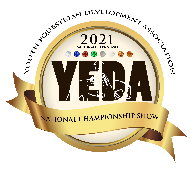 YEDA National Championships June 23 - 26, 2022Account Summary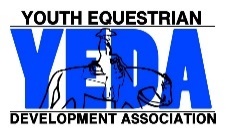 State Invitational Entries   THURSDAY# of Rides$70 Entire Fee$10 Office Fee $10 Media Fee SubtotalJunior High __________X $90$_________Senior High __________X $90$_________Non-Team Entries __________X $90$_________Entry Subtotals__________X $90$_________Individual Entries    FRIDAY & SATURDAY# of Rides$70 Entire Fee$10 Office Fee $10 Media FeeSubtotalJunior High __________X $90$_________Senior High __________X $90$_________Non-Team Entries __________X $90$_________Entry Subtotals__________X $90$_________Team Entries     SATURDAY & SUNDAY# of Rides$70 Entire Fee$10 Office Fee $10 Media FeeSubtotalJunior High __________X $90$_________Senior High __________X $90$_________Entry Subtotals__________X $90$_________Renting or Providing Horses?              # Horses1 Horse = 12 rides1 H/W Horse = 8 rides Renting or Providing Horses?              # Horses1 Horse = 12 rides1 H/W Horse = 8 rides # of Rides Providing# Rides Renting $50/ride # Rides Renting $50/ride SubtotalTotal Number of Entries for the entire show________________TH_______X$50TH_______X$50$_________Total Number of Entries for the entire show________________FRI_______X$50FRI_______X$50$___________________________________SAT_______X$50SAT_______X$50$___________________________________SUN_______X$50SUN_______X$50$_________It is important that you try to provide horses Wednesday Evening through Sunday, because of the warmup and to use the horses to their full potential. There will be great consideration used to not overuse the horses throughout the week! If you cannot provide your horses for the full show please contact a YEDA Founder to discuss options. It is important that you try to provide horses Wednesday Evening through Sunday, because of the warmup and to use the horses to their full potential. There will be great consideration used to not overuse the horses throughout the week! If you cannot provide your horses for the full show please contact a YEDA Founder to discuss options. It is important that you try to provide horses Wednesday Evening through Sunday, because of the warmup and to use the horses to their full potential. There will be great consideration used to not overuse the horses throughout the week! If you cannot provide your horses for the full show please contact a YEDA Founder to discuss options. It is important that you try to provide horses Wednesday Evening through Sunday, because of the warmup and to use the horses to their full potential. There will be great consideration used to not overuse the horses throughout the week! If you cannot provide your horses for the full show please contact a YEDA Founder to discuss options. Subtotal$_________